Topic/Skill Definition/TipsExample1. Congruent ShapesShapes are congruent if they are identical -  same shape and same size.Shapes can be rotated or reflected but still be congruent.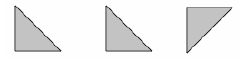 2. Congruent Triangles4 ways of proving that two triangles are congruent:1. SSS (Side, Side, Side)2. RHS (Right angle, Hypotenuse, Side)3. SAS (Side, Angle, Side)4. ASA (Angle, Side, Angle) or AASASS does not prove congruency.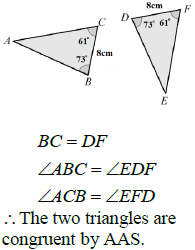 3. Similar ShapesShapes are similar if they are the same shape but different sizes.The proportion of the matching sides must be the same, meaning the ratios of corresponding sides are all equal.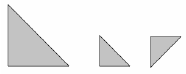 4. Scale FactorThe ratio of corresponding sides of two similar shapes.To find a scale factor, divide a length on one shape by the corresponding length on a similar shape.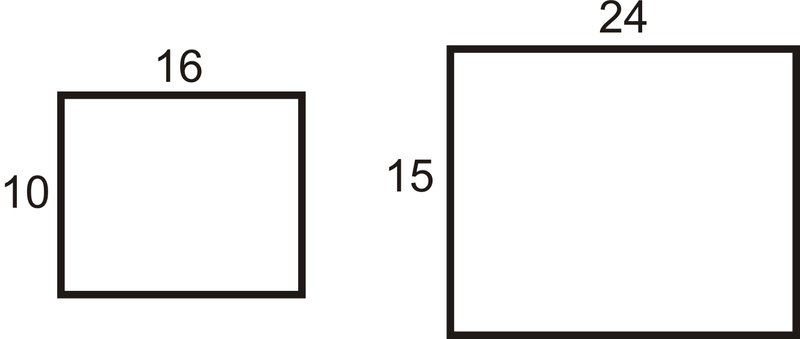 Scale Factor = 5. Finding missing lengths in similar shapes1. Find the scale factor. 2. Multiply or divide the corresponding side to find a missing length.If you are finding a missing length on the larger shape you will need to multiply by the scale factor.If you are finding a missing length on the smaller shape you will need to divide by the scale factor.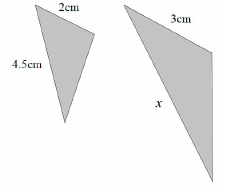 Scale Factor = 6. Similar TrianglesTo show that two triangles are similar, show that:1. The three sides are in the same proportion2. Two sides are in the same proportion, and their included angle is the same3. The three angles are equal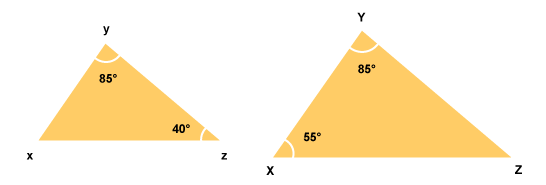 Topic/Skill Definition/TipsExample1. TranslationTranslate means to move a shape. The shape does not change size or orientation.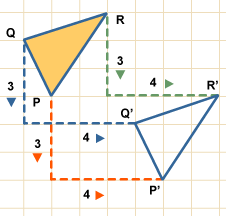 2. Vector NotationA vector can be written in 3 ways:a     or           or      3. Column VectorIn a column vector, the top number moves left (-) or right (+) and the bottom number moves up (+) or down (-) means ‘2 right, 3 up’ means ‘1 left, 5 down’4. VectorA vector is a quantity represented by an arrow with both direction and magnitude.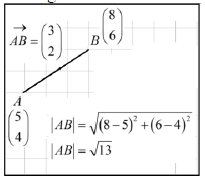 5. MagnitudeMagnitude is defined as the length of a vector.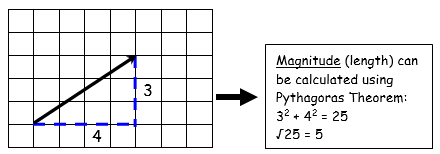 6. Equal VectorsIf two vectors have the same magnitude and direction, they are equal.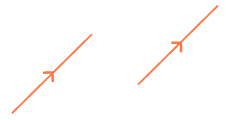 7. Parallel VectorsParallel vectors are multiples of each other.2a+b and 4a+2b are parallel as they are multiple of each other.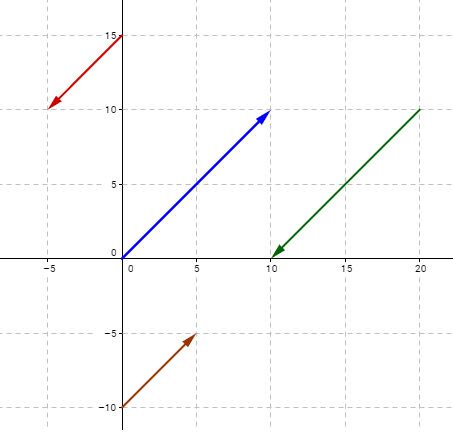 8. Resultant VectorThe resultant vector is the vector that results from adding two or more vectors together.The resultant can also be shown by lining up the head of one vector with the tail of the other.if a =   and b = then a + b =  +  = 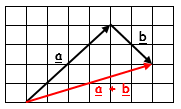 9. Scalar of a VectorA scalar is the number we multiply a vector by.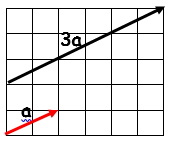 Example:3a + 2b =               = 3 + 2         =    + =  